附表2 东南大学无锡分校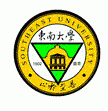 2015-2016学年 第一学期 开放课程选课单位汇总表序号姓名职称（或职位）工作部门及岗位选课详情（填写序号）1.半导体器件物理 2.系统芯片设计 3.数字集成电路EDA技术 4.模拟集成电路EDA技术 5.数字通信系统及应用 6.模拟IC设计 7.嵌入式系统设计123单位意见单位意见单位意见人事负责人签名：       （人事部门盖章）        年    月    日人事负责人签名：       （人事部门盖章）        年    月    日